Dossier DocumentaireDOCUMENT 1 						DOCUMENT 2 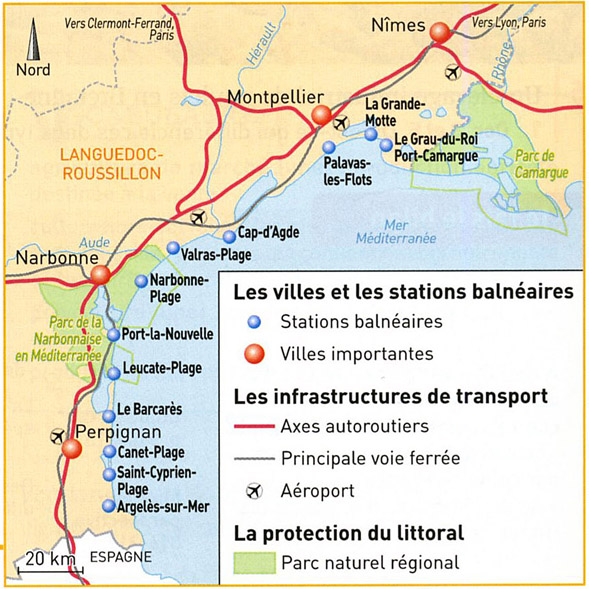 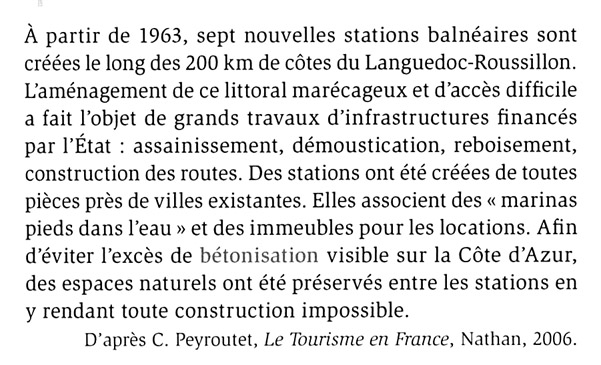 DOCUMENT 3 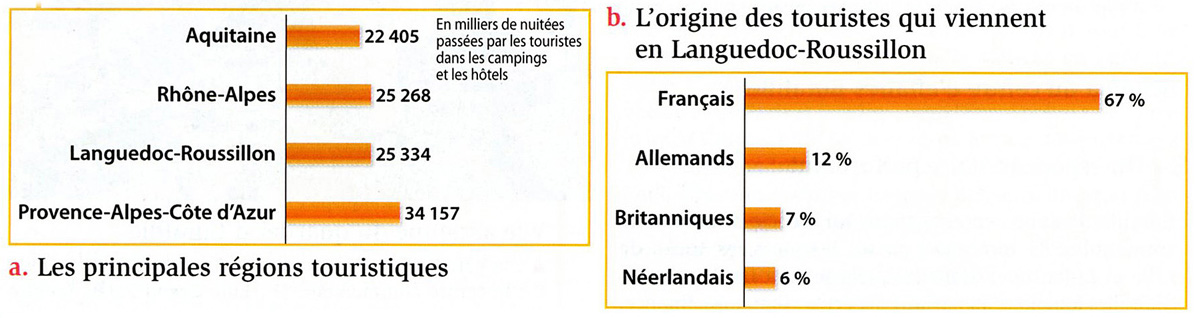 DOCUMENT 4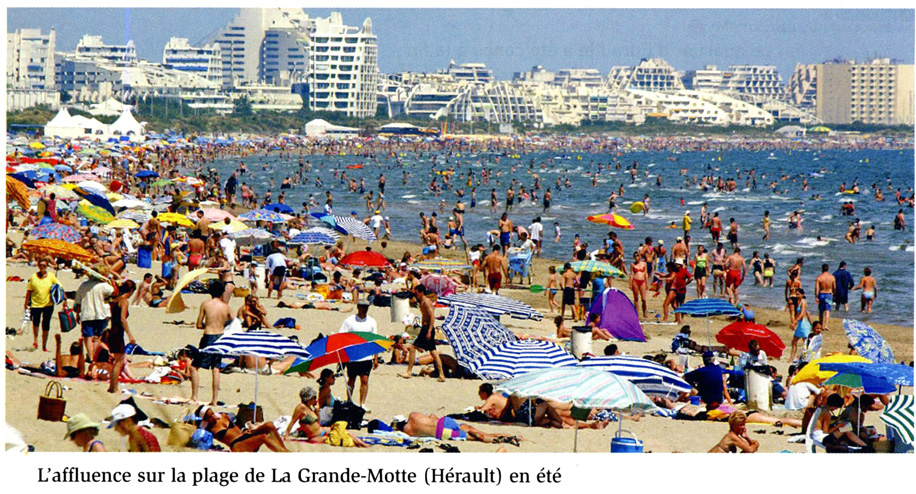 DOCUMENT 5 (a-1963, b-1983 1/25000ème et c-2010)a 1963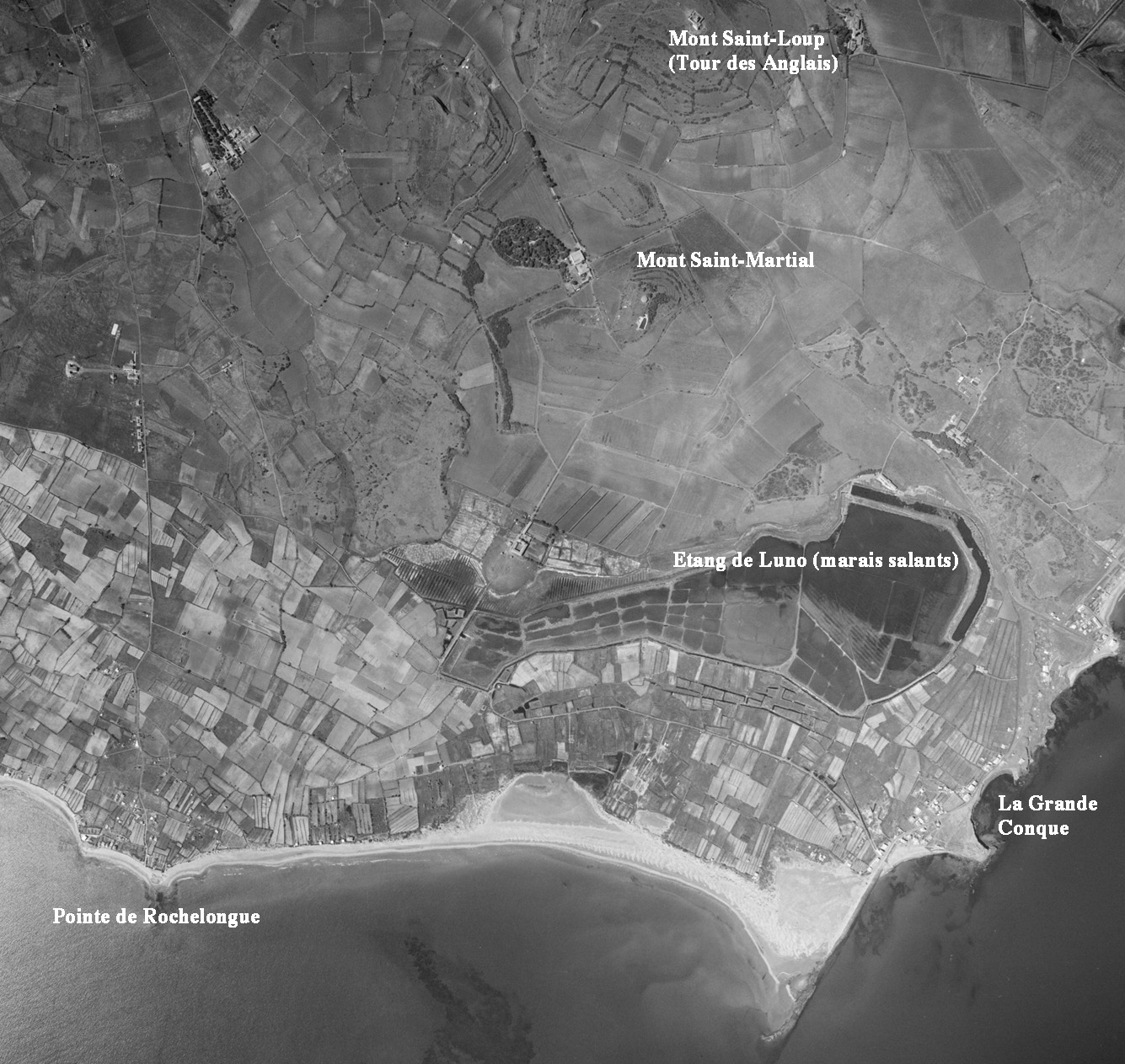 b1983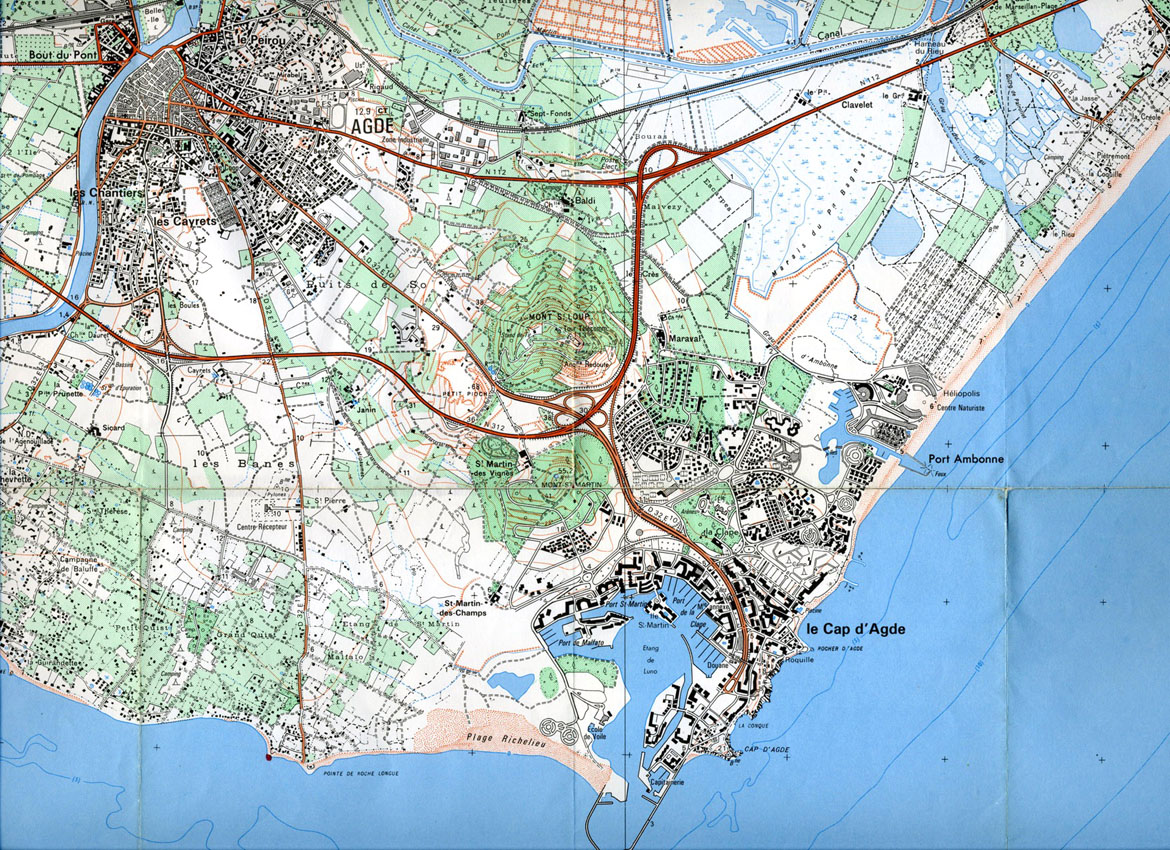 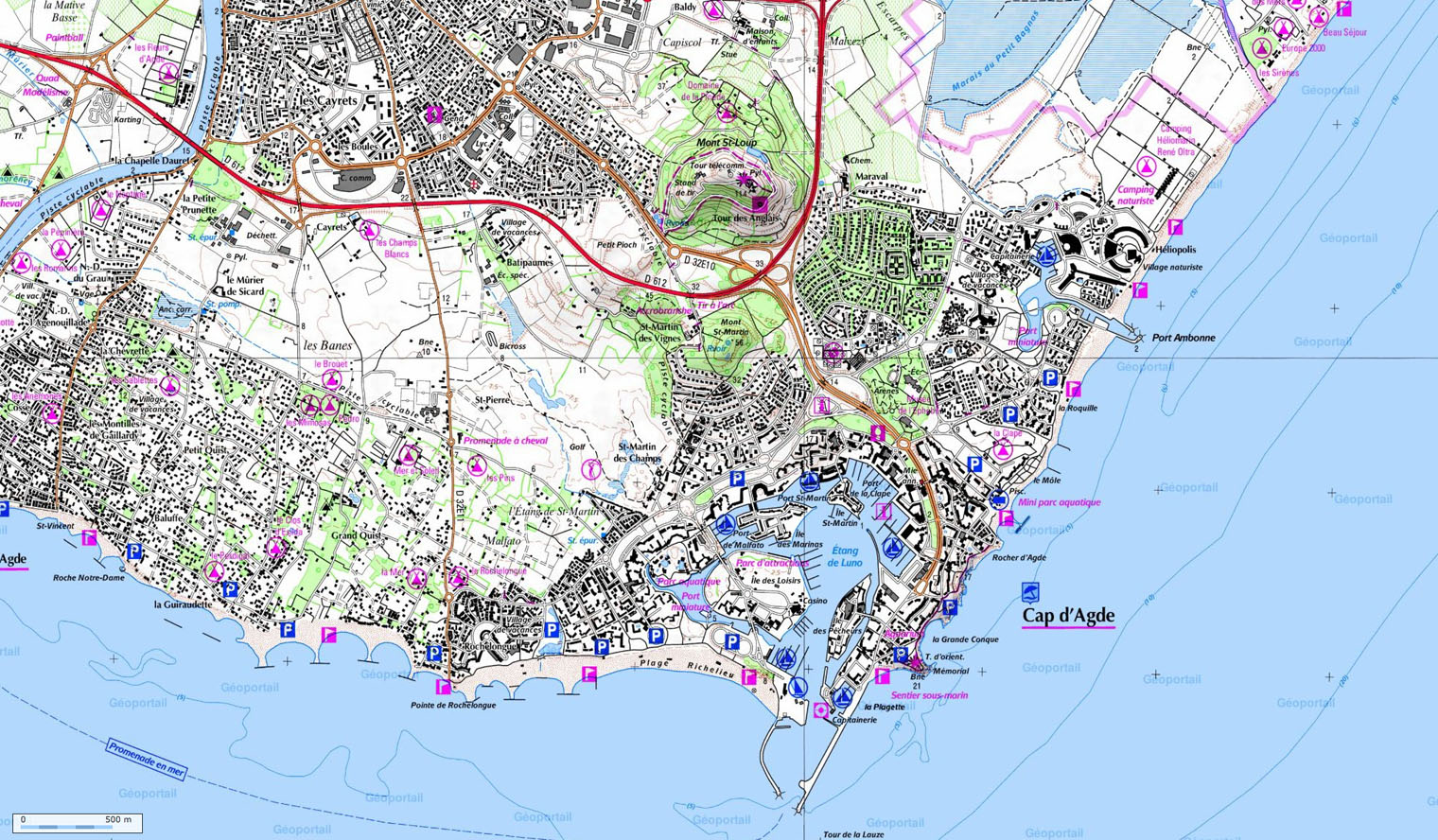 c 2010QUESTIONS1°) Donnez un titre au dossier documentaire.2°) Situez la région Languedoc-Roussillon en France et son importance actuelle dans l’activité touristique française.3°) Présentez le document 5. Puis décrivez les transformations opérées depuis 50 ans dans le lieu concerné.4°) Quels aménagements ont été réalisés dans la région Languedoc-Roussillon ? Pour quelles raisons ? Dans quel but ?5°) Identifiez et analysez l’impact du développement du tourisme sur l’environnement.DOCUMENT COMPLEMENTAIRE : 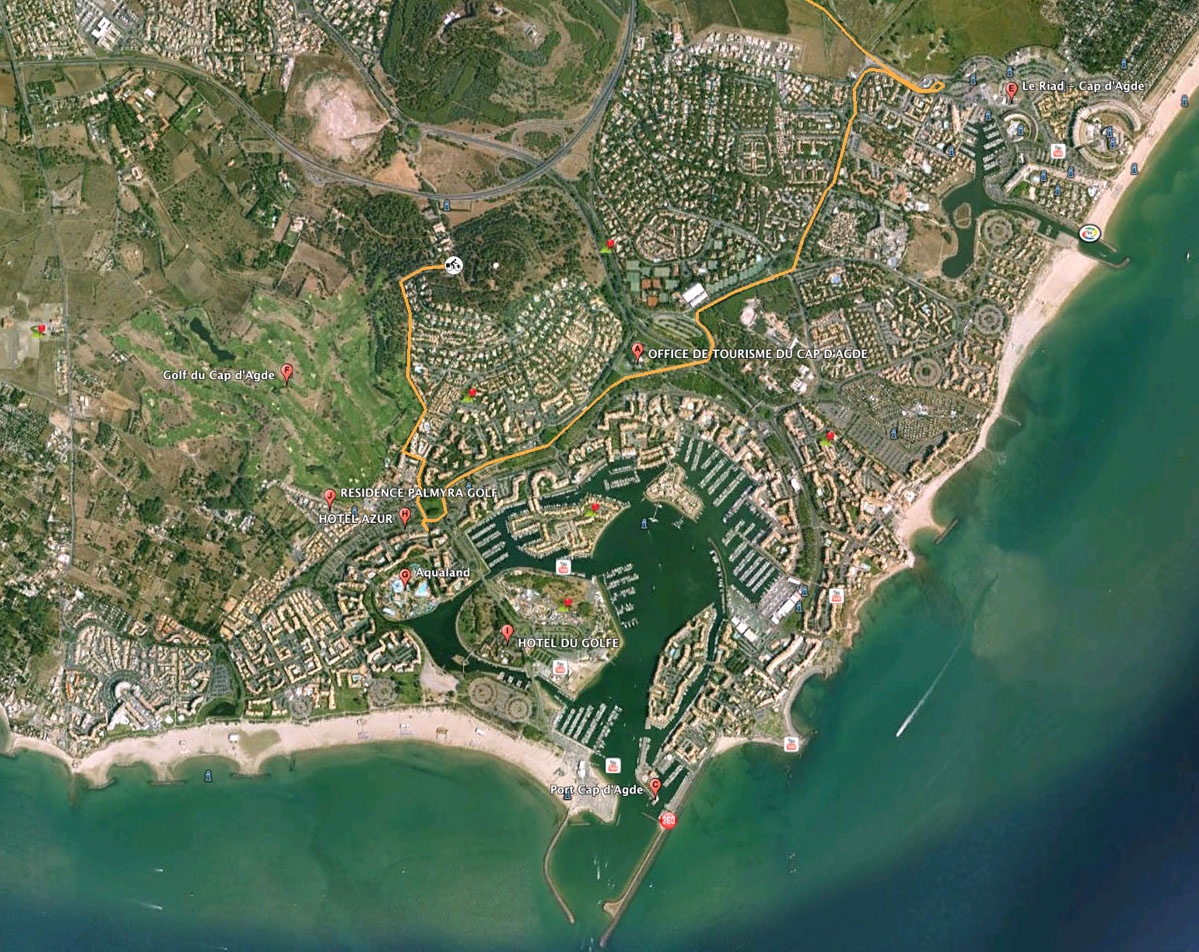 